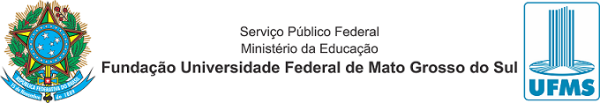 ANEXOS(EDITAL Nº 18/CPOS/MAT/INMA, DE 4 DE JULHO DE 2022)CARTA DE INTENÇÃO (MODELO)(Local e data).Para: (Professor Responsável pela Disciplina no Processo Seletivo de Candidatos a Aluno Especial no Programa de Pós- Graduação em Educação, Curso de Mestrado ou Doutorado).Eu, (nome), CPF 	apresento a seguir de forma resumida, minhaformação   em    	e minha intenção de cursar a disciplina intitulada“ 	”, ministrada por vossa senhoria, para os cursos de Mestrado e/ou Doutorado, do Programa de Pós-Graduação em Educação Matemática, no 1º semestre de 2022.(Descreva as suas intenções para cursar a disciplina)Nome Completo do Candidato e AssinaturaCOLEGIADO DE PÓS-GRADUAÇÃO EM EDUCAÇÃO MATEMÁTICAAv Costa e Silva, s/nº - Cidade Universitária Fone:CEP 79070-900 - Campo Grande - MSReferência: Processo nº 23104.002220/2022-29	SEI nº 3394815